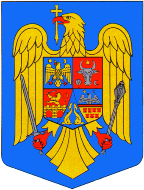 Anexă la hotărârea CJSU nr. 33 din 26.02.2021SITUAŢIA CU SCENARIILE DE FUNCȚIONARE A UNITĂŢILOR DE ÎNVĂŢĂMÂNT LA NIVELUL JUDEŢULUI VRANCEAPREŞEDINTELE COMITETULUI JUDEŢEAN PENTRUSITUAŢII DE URGENŢĂ VRANCEAPREFECT,GHEORGHIȚĂ BERBECENr. crt.Denumirea unităţii de învăţământ LocalitateaScenariul de funcționare1Lic. Teor." E.Botta" Adj.ADJUDSCENARIUL 12Col.Teh."Gh.Balş" AdjudADJUDSCENARIUL 13Sc.Gim.,,M. Armencea'' Adj.ADJUDSCENARIUL 14Grad pn nr.1 AdjudADJUDSCENARIUL 15Sc.Prim.BurcioaiaADJUDSCENARIUL 16Grad pn BurcioaiaiADJUDSCENARIUL 17Sc.Prim.ŞişcaniADJUDSCENARIUL 18Grad pn ŞişcaniADJUDSCENARIUL 19Sc.Gim.,,Princip. Radu,,Adj.ADJUDSCENARIUL 110Grăd pn nr. 2 AdjudADJUDSCENARIUL 111Șc.Gim. Adjudu VechiADJUDSCENARIUL 112Grăd pn Adjudu VechiADJUDSCENARIUL 113Sc.Gim.,,Angela Gheorghiu, ADJUDADJUDSCENARIUL 114Grad pn nr. 3 AdjudADJUDSCENARIUL 115Sc.Gim. Maresal Averescu Adj.ADJUDSCENARIUL 116Grad pp nr.4  Adjud ADJUDSCENARIUL 117Grad cu p.p. "Jovial" AdjudADJUDSCENARIUL 118Șc.Gim.Andreiaşu de JosANDREIASU DE JOSSCENARIUL 119Grăd pn Andreiaşu de JosANDREIASU DE JOSSCENARIUL 120Șc.Gim.Andreiaşu de SusANDREIASU DE JOSSCENARIUL 121Grăd pn Andreiaşu de SusANDREIASU DE JOSSCENARIUL 122Şc.Prim.RăchitaşuANDREIASU DE JOSSCENARIUL 123Grăd pn RăchitaşuANDREIASU DE JOSSCENARIUL 124Şc.Gim.Băleşti  BALESTISCENARIUL 125Grad pn BăleştiBALESTISCENARIUL 126Sc. Gim."St.Cel Mare" BirsestiBARSESTISCENARIUL 127Grad pn BirsestiBARSESTISCENARIUL 128Grad pn TopestiBARSESTISCENARIUL 129Sc.Gim.Nr.1 BiliestiBILIESTISCENARIUL 130Grad.p.n BiliestiBILIESTISCENARIUL 131Şc.Gim. BogheştiBOGHESTISCENARIUL 132Şc. Prim.PrisecaniBOGHESTISCENARIUL 133Grăd pn Bogheşti BOGHESTISCENARIUL 134Sc. Gim.Gagesti  BOLOTESTISCENARIUL 135Grad pn nr.1 GagestiBOLOTESTISCENARIUL 136Grad pn nr.2 GagestiBOLOTESTISCENARIUL 137Grad pn BolotestiBOLOTESTISCENARIUL 138Sc. Prim. IvancestiBOLOTESTISCENARIUL 139Grad pn IvancestiBOLOTESTISCENARIUL 140Grad pn Vitanestii de sub MaguraBOLOTESTISCENARIUL 141Sc.Gim. BordeştiBORDESTISCENARIUL 142Sc.Prim.Bordeşti de JosBORDESTISCENARIUL 143Grăd pn Bordeşti  BORDESTISCENARIUL 144Grăd pn Bordeşti de JosBORDESTISCENARIUL 145Sc.Gim. Brosteni/PitulusaBROSTENISCENARIUL 146Grad pn PitulusaBROSTENISCENARIUL 147Grad pn BrosteniBROSTENISCENARIUL 148Sc.Gim.CAMPINEANCACAMPINEANCASCENARIUL 249Grad pn CimpineancaCAMPINEANCASCENARIUL 250Şc.Gim. CAMPURICAMPURISCENARIUL 151Grăd pn nr.1 CîmpuriCAMPURISCENARIUL 152Şc.Gim.Rotileştii MariCAMPURISCENARIUL 153Grăd pn Rotileştii MariCAMPURISCENARIUL 154Grăd pn FeteştiCAMPURISCENARIUL 155Sc.Gim.'M.Simbotin''CirligeleCARLIGELESCENARIUL 156Grad pn CîrligeleCARLIGELESCENARIUL 157Grad pn BonţeştiCARLIGELESCENARIUL 158Sc.Gim. CHIOJDENICHIOJDENISCENARIUL 159Grad pn ChiojdeniCHIOJDENISCENARIUL 160Sc. Prim.CatautiCHIOJDENISCENARIUL 161Sc.Prim.TulbereaCHIOJDENISCENARIUL 162Grad pn TulbureaCHIOJDENISCENARIUL 163Sc.Prim.LuncileCHIOJDENISCENARIUL 164Grad pn LuncileCHIOJDENISCENARIUL 165C.S.E.I.MihalceniCIORASTISCENARIUL 266Sc.Gim I.Sirbu CIORASTICIORASTISCENARIUL 267Sc.Prim. MihalceniCIORASTISCENARIUL 268Grad pn CiorastiCIORASTISCENARIUL 269Sc.Gim.SerbanestiCORBITASCENARIUL 170Grad pn SerbăneştiCORBITASCENARIUL 171Sc. Prim. BudaCORBITASCENARIUL 172Grad pn BudaCORBITASCENARIUL 173Grad pn RădăcineştiCORBITASCENARIUL 174Şc.Gim. CoteştiCOTESTISCENARIUL 175Şc.Prim.CoteştiCOTESTISCENARIUL 176Grăd pn CoteştiCOTESTISCENARIUL 177Şc.Gim."N.Rădulescu" BudeştiCOTESTISCENARIUL 178Grăd pn BudeştiCOTESTISCENARIUL 179Şc.Gim."D.Zamf" DumbrăveniDUMBRAVENISCENARIUL 280Grad pn DumbrăveniDUMBRAVENISCENARIUL 281Sc.Gim.CindeştiDUMBRAVENISCENARIUL 282Grăd pn CindestiDUMBRAVENISCENARIUL 283Grăd pn DragosloveniDUMBRAVENISCENARIUL 284Lic."Gr.Gheba" DumitreştiDUMITRESTISCENARIUL 185Grăd pn Dumitreştii DUMITRESTISCENARIUL 186Sc.Prim. MotnăuDUMITRESTISCENARIUL 187Grăd pn MotnăuDUMITRESTISCENARIUL 188Sc.Prim.Dumitr.de SusDUMITRESTISCENARIUL 189Grad pn Dumitr de SusDUMITRESTISCENARIUL 190Sc.Prim.Biceştii de SusDUMITRESTISCENARIUL 191Grăd pn Biceştii de SusDUMITRESTISCENARIUL 192Sc.Prim.Biceştii de Jos  DUMITRESTISCENARIUL 193Grăd pn Biceştii de JosDUMITRESTISCENARIUL 194Sc. Prim. Poieniţa  DUMITRESTISCENARIUL 195Grăd pn PoenitaDUMITRESTISCENARIUL 196Sc.Prim.nr.1 Găloieşti  DUMITRESTISCENARIUL 197Grăd pn nr.1 GăloieştiDUMITRESTISCENARIUL 198Sc.Gim.FitioneștiFITIONESTISCENARIUL 199Șc.Prim. Mănăstioara  FITIONESTISCENARIUL 1100Grăd pn MânăstioaraFITIONESTISCENARIUL 1101Grad pn nr. 1 Fitionești FITIONESTISCENARIUL 1102Grăd pn nr. 2 FitioneștiFITIONESTISCENARIUL 1103Sc.Postlic."Hipocrate" Fcs.FOCSANISCENARIUL 2104Centrul Sc.pt. Ed. Incl.FocsaniFOCSANISCENARIUL 2105Col.Ec„M. Kogălniceanu” FcsFOCSANISCENARIUL 2106Col.Nat. Al.I.Cuza FcsaniFOCSANISCENARIUL 2107Col. Nat."Unirea" Fcs FOCSANISCENARIUL 2108Col.Teh."E Nicolau" FcşFOCSANISCENARIUL 2109Col.Teh."Gh.Asachi" FcşFOCSANISCENARIUL 2110Col. "I.Mincu" FocsaniFOCSANISCENARIUL 2111Lic.de Artă Gh.Tattarescu FcsFOCSANISCENARIUL 2112Lic.Prog.Sportiv FocsaniFOCSANISCENARIUL 2113Lic. Ped.,,S Haret,,FcsFOCSANISCENARIUL 2114Lic."G G Longinescu" FcsFOCSANISCENARIUL 2115Grad pp Nr.15 FcsFOCSANISCENARIUL 2116Col.Teh."V.Cotea" FocsaniFOCSANISCENARIUL 2117Col.Teh.Auto"T.Vuia" FcşFOCSANISCENARIUL 2118Sc.Gim.,,N.Iorga" nr.1 FcsFOCSANISCENARIUL 2119Sc.Gim."I Basgan" nr.2 FcsFOCSANISCENARIUL 2120Grad pn nr. 4 FocsaniFOCSANISCENARIUL 2121Grad pp nr. 8 FocsaniFOCSANISCENARIUL 2122Sc.Gim.nr.3 FcsFOCSANISCENARIUL 2123Sc.Gim."A. Saligny" nr.5 Fcs.FOCSANISCENARIUL 2124Sc.Gim. Nr.7 FcsFOCSANISCENARIUL 2125Grad pn MândreştiFOCSANISCENARIUL 2126Grad pn nr.3 FocşaniFOCSANISCENARIUL 2127Sc.Gim.Al.Vlahuţă nr.8 FcşFOCSANISCENARIUL 2128Sc.Gim.,,Şt.cel Mare" Fcş FOCSANISCENARIUL 2129Grăd pn nr.6 FocşaniFOCSANISCENARIUL 2130Sc.Gim."D.Zamfirescu" FcşFOCSANISCENARIUL 2131Grad pp nr.7 FocşaniFOCSANISCENARIUL 2132Grad pp nr.1 FocsaniFOCSANISCENARIUL 2133Grad pp nr.2 Focsani FOCSANISCENARIUL 2134Grad pp nr.13 FocsaniFOCSANISCENARIUL 2135Grad pn nr.10 FocsaniFOCSANISCENARIUL 2136Grad pp nr.16 FocsaniFOCSANISCENARIUL 2137Grad pp nr.17 FocsaniFOCSANISCENARIUL 2138Grad pn nr.19 FocsaniFOCSANISCENARIUL 2139Grad pp nr.18, FocsaniFOCSANISCENARIUL 2140Grad pp nr. 23 Fcs.FOCSANISCENARIUL 2141Sc."Regatul povestilor" Fcs.FOCSANISCENARIUL 2142Sc.Postlic."C.Davila" FocsaniFOCSANISCENARIUL 2143Sc.Post lic."V. Alecs" Fcs. FOCSANISCENARIUL 2144Sc.Post lic"Ana Aslan" Fcs.  FOCSANISCENARIUL 2145Grad p.p."Smart Club" Fcs.FOCSANISCENARIUL 2146Sc.Prim "Armonia" FocsaniFOCSANISCENARIUL 2147Centr de zi"Maria"Aj.CopiilorFOCSANISCENARIUL 2148Sc.Gim. GaroafaGAROAFASCENARIUL 2149Grad pn GaroafaGAROAFASCENARIUL 2150Sc.Gim.P.Blindu CiusleaGAROAFASCENARIUL 2151Grad pn CiusleaGAROAFASCENARIUL 2152Grad pn RachitosuGAROAFASCENARIUL 2153Sc.Gim. GoleştiGOLESTISCENARIUL 2154Grad. pn GoleştiGOLESTISCENARIUL 2155Sc.Gim. GologanuGOLOGANUSCENARIUL 1156Grad pn GologanuGOLOGANUSCENARIUL 1157Sc.Gim.Al.Vlahuta”- GugestiGUGESTISCENARIUL 1158Grad pn nr.1 GugestiGUGESTISCENARIUL 1159Sc.Gim.nr.2 GugestiGUGESTISCENARIUL 1160Grad pn nr.2 GugestiGUGESTISCENARIUL 1161Grad pn nr.3 GugestiGUGESTISCENARIUL 1162Grad pn nr.4 OreavuGUGESTISCENARIUL 1163Grad pp GugestiGUGESTISCENARIUL 1164Sc.Gim.Gura CaliteiGURA CALITEISCENARIUL 1165Grad pn Gura CaliteiGURA CALITEISCENARIUL 1166Sc.Prim.Lacu lui BabanGURA CALITEISCENARIUL 1167Grad pn Lacu lui BabanGURA CALITEISCENARIUL 1168Sc.Prim.Dealu LungGURA CALITEISCENARIUL 1169Grad pn Dealu LungGURA CALITEISCENARIUL 1170Sc.Prim. PolpuGURA CALITEISCENARIUL 1171Grad pn PlopuGURA CALITEISCENARIUL 1172Șc.Gim.HomoceaHOMOCEASCENARIUL 1173Șc.Gim. LespeziHOMOCEASCENARIUL 1174Sc.Prim. CostisaHOMOCEASCENARIUL 1175Grad pn CostisaHOMOCEASCENARIUL 1176Grăd pn nr.1 HomoceaHOMOCEASCENARIUL 1177Grăd pn LespeziHOMOCEASCENARIUL 1178Sc.Gim. JaristeaJARISTEASCENARIUL 1179Grăd pn nr.1 JaristeaJARISTEASCENARIUL 1180 Sc.PrimNr.2(Marginea) JarişteaJARISTEASCENARIUL 1181Grăd pn nr.2 (Marginea) JaristeaJARISTEASCENARIUL 1182Sc.Prim.Vărsătura JARISTEASCENARIUL 1183Grăd pn VărsăturaJARISTEASCENARIUL 1184Şc.Prim. PadureniJARISTEASCENARIUL 1185Grăd pn PădureniJARISTEASCENARIUL 1186Şc.Prim. Scinteia JARISTEASCENARIUL 1187Grăd pn ScinteiaJARISTEASCENARIUL 1188Sc.Gimn Jitia JITIASCENARIUL 1189Grad pn JitiaJITIASCENARIUL 1190Sc.Prim MăguraJITIASCENARIUL 1191Grad pn MăguraJITIASCENARIUL 1192Sc.Prim.CerbuJITIASCENARIUL 1193Grad pn CerbuJITIASCENARIUL 1194Grad pn nr.1 Jitia de JosJITIASCENARIUL 1195SCOALA PRIMARA NR.2 JITIA DE JOSJITIASCENARIUL 1196Sc.Prim.Dealu SariiJITIASCENARIUL 1197C.S.E.I.MaicanestiMAICANESTISCENARIUL 1198Sc.Gim. MaicanestiMAICANESTISCENARIUL 1199Grad pn MaicanestiMAICANESTISCENARIUL 1200Sc.Gim.RimniceniMAICANESTISCENARIUL 1201Grad pn RamniceniMAICANESTISCENARIUL 1202Lic.Teh."E. Grig." MarasestiMARASESTISCENARIUL 1203Sc.Gim."E.Teodoroiu" Nr.1  Maras.MARASESTISCENARIUL 1204Grad pn "Lizuca" nr.1 MarasestiMARASESTISCENARIUL 1205Sc.Gim.nr.2 MarasestiMARASESTISCENARIUL 1206Gradinița PN nr.3 MarasestiMARASESTISCENARIUL 1207Sc.Prim.HaretMARASESTISCENARIUL 1208Grad pn HaretMARASESTISCENARIUL 1209Scoala Prim.CălimăneştiMARASESTISCENARIUL 1210Grad pn CălimăneştiMARASESTISCENARIUL 1211Scoala Prim. SiretuMARASESTISCENARIUL 1212Grad pn SiretuMARASESTISCENARIUL 1213Sc.Gim. nr.1 Mera MERASCENARIUL 1214Grad pn  nr. 1 MeraMERASCENARIUL 1215Sc.Gim.nr.1VulcaneasaMERASCENARIUL 1216Grad.pn nr.1Vulcaneasa MERASCENARIUL 1217Sc.Prim.Livada MERASCENARIUL 1218Grad pn Livada MERASCENARIUL 1219Sc.Prim.nr.2 Mera MERASCENARIUL 1220Sc.Prim.nr.2 Vulcanesa MERASCENARIUL 1221Grad pn nr. 2 Vulcaneasa MERASCENARIUL 1222Grad pn Podu Manastirii-MeraMERASCENARIUL 1223Sc.Gim. MilcovulMILCOVULSCENARIUL 1224Grăd pn MilcovulMILCOVULSCENARIUL 1225Grad pn LămoteştiIMILCOVULSCENARIUL 1226Sc.Gim. Movilita MOVILITASCENARIUL 1227Grad pn  MovilitaMOVILITASCENARIUL 1228Grad pn DiochetiMOVILITASCENARIUL 1229Sc.Gim. NanestiNANESTISCENARIUL 2230Grad pn NanestiNANESTISCENARIUL 2231Grad pn Calienii VechiNANESTISCENARIUL 2232Sc.Gim."B.St. Delavrancea" NarujaNARUJASCENARIUL 1233Sc.Prim.P. NarujeiNARUJASCENARIUL 1234Grad pn P. NarujeiNARUJASCENARIUL 1235Grad pn nr.1 NarujaNARUJASCENARIUL 1236Sc.Gim."D. Pricop" NegrilestiNEGRILESTISCENARIUL 1237Grad pn NegrilestiNEGRILESTISCENARIUL 1238Sc.Gim."D.Gusti"NerejuNEREJUSCENARIUL 1239Grad pn nr.1 NerejuNEREJUSCENARIUL 1240Sc.Prim.nr.2 NerejuNEREJUSCENARIUL 1241Grad pn nr.2 Nereju NEREJUSCENARIUL 1242Grad pn nr.3 Nereju NEREJUSCENARIUL 1243Grad pn nr.2 Nereju MicNEREJUSCENARIUL 1244Grad pn nr.3 Nereju MicNEREJUSCENARIUL 1245Sc.Gim.Nereju MicNEREJUSCENARIUL 1246Grad pn nr.1 Nereju MicNEREJUSCENARIUL 1247Sc.Prim. BradacestiNEREJUSCENARIUL 1248Grad pn BradacestiNEREJUSCENARIUL 1249Sc.Prim.ChiricariNEREJUSCENARIUL 1250Grad pn ChiricariNEREJUSCENARIUL 1251Sc.Prim. SahastruNEREJUSCENARIUL 1252Grad pn SahastruNEREJUSCENARIUL 1253Sc.Gim. NistorestiNISTORESTISCENARIUL 1254Grad pn NistorestiNISTORESTISCENARIUL 1255Sc.Gim. HerastrauNISTORESTISCENARIUL 1256Grad pn HerastrauNISTORESTISCENARIUL 1257Sc.Prim. BradetuNISTORESTISCENARIUL 1258Sc.Gim. ObrejițaOBREJITASCENARIUL 1259Grad pn ObrejitaOBREJITASCENARIUL 1260Lic.Teor. OdobestiODOBESTISCENARIUL 1261Sc.Prim.Unirea OdobestiODOBESTISCENARIUL 1262Lic Teh. Odobesti ODOBESTISCENARIUL 1263Grad pp nr.1 OdobestiODOBESTISCENARIUL 1264Grad pn nr.4 Unirea ODOBESTISCENARIUL 1265Grad pn nr.3 CarageaODOBESTISCENARIUL 1266Sc.Gim.PaltinPALTINSCENARIUL 2267Grad pn nr.1 PaltinPALTINSCENARIUL 2268Sc.Prim.PrahudaPALTINSCENARIUL 2269Grad pn nr.2 PaltinPALTINSCENARIUL 2270Grad pn PrahudaPALTINSCENARIUL 2271Lic.Teor."I Slavici" PanciuPANCIUSCENARIUL 2272Lic.Teh."Al.I.Cuza" PanciuPANCIUSCENARIUL 2273Grad pn DumbravaPANCIUSCENARIUL 2274Grad pn NeicuPANCIUSCENARIUL 2275Grad pn nr.1 PanciuPANCIUSCENARIUL 2276Grad pn Satu NouPANCIUSCENARIUL 2277Grad pp Crucea de SusPANCIUSCENARIUL 2278Șc.Gim.PăuleștiPAULESTISCENARIUL 1279Grad pn Pulesti PAULESTISCENARIUL 1280Sc.Prim.HauliscaPAULESTISCENARIUL 1281Grad pn HauliscaPAULESTISCENARIUL 1282Sc.Prim.Paulesti FundaturaPAULESTISCENARIUL 1283Grad pn Paulesti-FundaturaPAULESTISCENARIUL 1284Sc.Gim. PaunestiPAUNESTISCENARIUL 1285Grad pn nr.1PaunestiPAUNESTISCENARIUL 1286Grad pn nr.2 Paunesti-NovacestiPAUNESTISCENARIUL 1287Sc.Prim. BostanestiPAUNESTISCENARIUL 1288Sc.Prim. NovacestiPAUNESTISCENARIUL 1289Sc.Prim.SurleaPAUNESTISCENARIUL 1290Grad.pn ViisoaraPAUNESTISCENARIUL 1291Sc.Gim. PloscuteniPLOSCUTENISCENARIUL 2292Sc.Prim. ArgeaPLOSCUTENISCENARIUL 2293Grad pn nr. 1 PloscuteniPLOSCUTENISCENARIUL 2294Grad pn nr. 2 PloscuteniPLOSCUTENISCENARIUL 2295Grad pn ArgeaPLOSCUTENISCENARIUL 2296Sc.Gim. Poiana CristeiPOIANA CRISTEISCENARIUL 1297Grad pn Poiana CristeiPOIANA CRISTEISCENARIUL 1298Sc.Gim. TirituPOIANA CRISTEISCENARIUL 1299Grad.pn. TirituPOIANA CRISTEISCENARIUL 1300Sc.Prim. MahriuPOIANA CRISTEISCENARIUL 1301Grad pn MahriuPOIANA CRISTEISCENARIUL 1302Sc.Prim. PetreanuPOIANA CRISTEISCENARIUL 1303Șc.Gim.Gh.Zaharia"PopeștiPOPESTISCENARIUL 1304Grăd pn nr.1 PopeștiPOPESTISCENARIUL 1305Grăd pn nr.2 PopeștiPOPESTISCENARIUL 1306Sc.Gim. PufestiPUFESTISCENARIUL 1307Grad pn PufestiPUFESTISCENARIUL 1308Sc.prim. CioraniPUFESTISCENARIUL 1309Grad pn CioraniPUFESTISCENARIUL 1310Sc.Gim. Domnesti-TirgPUFESTISCENARIUL 1311Grad pn Domnesti-TirgPUFESTISCENARIUL 1312Sc.Gim. RăcoasaRACOASASCENARIUL 2313Grăd pn RăcoasaRACOASASCENARIUL 2314Grăd pn VarniţaRACOASASCENARIUL 2315Şc.Prim. VerdeaRACOASASCENARIUL 2316Grăd pn VerdeaRACOASASCENARIUL 2317Sc.Gim. RastoacaRASTOACASCENARIUL 1318Grad pn RastoacaRASTOACASCENARIUL 1319Sc.Gim.Şindrilari nr.1REGHIUSCENARIUL 1320Grad pn Şindrilari nr.1REGHIUSCENARIUL 1321Sc.Prim. Şindrilari nr.2REGHIUSCENARIUL 1322Grăd pn Şindrilari nr.3REGHIUSCENARIUL 1323Şc.Prim.RăiuţiREGHIUSCENARIUL 1324Grăd pn RăiuţiREGHIUSCENARIUL 1325Sc.Gim.RuginestiRUGINESTISCENARIUL 1326Grad pn RuginestiRUGINESTISCENARIUL 1327Sc.Gim. AnghelestiRUGINESTISCENARIUL 1328Grad pn AnghelestiRUGINESTISCENARIUL 1329Sc.Prim. CopacestiRUGINESTISCENARIUL 1330Grad pn CopacestiRUGINESTISCENARIUL 1331Sc.Gim.SihleaSIHLEASCENARIUL 1332Grad pn SihleaSIHLEASCENARIUL 1333Sc.Prim. CaiataSIHLEASCENARIUL 1334Grad pn CaiataSIHLEASCENARIUL 1335Sc.Gim. BogzaSIHLEASCENARIUL 1336Grad pn BogzaSIHLEASCENARIUL 1337Sc. Gim. VoetinSIHLEASCENARIUL 1338Grad pn VoetinSIHLEASCENARIUL 1339Sc.Gim.Slob. BraduluiSLOBOZIA BRADULUISCENARIUL 1340Grad pn Slob. BraduluiSLOBOZIA BRADULUISCENARIUL 1341Sc.Gim. CoroteniSLOBOZIA BRADULUISCENARIUL 1342Sc.Prim. CornetuSLOBOZIA BRADULUISCENARIUL 1343Grad pn CoroteniSLOBOZIA BRADULUISCENARIUL 1344Grad pn CornetuSLOBOZIA BRADULUISCENARIUL 1345Sc.Gim. Sl.CiorastiSLOBOZIA CIORASTISCENARIUL 1346Grad pn Sl. CiorastiSLOBOZIA CIORASTISCENARIUL 1347Grad pn Jiliste SLOBOZIA CIORASTISCENARIUL 1348Sc.Gim.S.Mehedinti" SovejaSOVEJASCENARIUL 2349Grad pn DragosloveniSOVEJASCENARIUL 2350Grad pn RucareniSOVEJASCENARIUL 2351Sc.Gim. SpulberSPULBERSCENARIUL 1352Grad pn SpulberSPULBERSCENARIUL 1353Sc. Prim.Carşocheşti-CorobitaSPULBERSCENARIUL 1354Grad pn Carşocheşti-CorobitaSPULBERSCENARIUL 1355Sc. Prim. PăvălariSPULBERSCENARIUL 1356Sc. Prim. ŢipăuSPULBERSCENARIUL 1357Sc.Gim. nr.1 StroaneSTRAOANESCENARIUL 1358Sc.Gim.nr.2Stroane (corp 1+2)STRAOANESCENARIUL 1359Grad pn nr.1 StraoaneSTRAOANESCENARIUL 1360Grad pn nr.2 StraoaneSTRAOANESCENARIUL 1361Sc Prim. MunceluSTRAOANESCENARIUL 1362Grad pn MunceluSTRAOANESCENARIUL 1363Sc.Gim.SuraiaSURAIASCENARIUL 1364Grad pn nr.1 Suraia SURAIASCENARIUL 1365Grad pn nr.2 Suraia SURAIASCENARIUL 1366Sc.Gim. TîmboeştiTAMBOESTISCENARIUL 2367Grad pn TîmboeştiTAMBOESTISCENARIUL 2368Sc.Gim.SlimnicTAMBOESTISCENARIUL 2369Grăd pn SlimnicTAMBOESTISCENARIUL 2370Sc.Gim.TanasoaiaTANASOAIASCENARIUL 1371Grad  pn TanasoaiaTANASOAIASCENARIUL 1372Sc.Gim.FeldioaraTANASOAIASCENARIUL 1373Grad pn FeldioaraTANASOAIASCENARIUL 1374Sc.Prim.CalimaneasaTANASOAIASCENARIUL 1375Sc.Prim.CostisaTANASOAIASCENARIUL 1376Sc.Prim. CovragTANASOAIASCENARIUL 1377Sc.Prim. GalbeniTANASOAIASCENARIUL 1378Sc.Gim.Nr.2 Bordeasca VecheTATARANUSCENARIUL 1379Grad pn nr.1 Bordeasca VecheTATARANUSCENARIUL 1380Grad pn nr.2 Bordeasca VecheTATARANUSCENARIUL 1381Sc.Gim.TataranuTATARANUSCENARIUL 1382Grad pn TataranuTATARANUSCENARIUL 1383Grad pn MartinestiTATARANUSCENARIUL 1384Sc.Gim.TifestiTIFESTISCENARIUL 2385Grad pn TifestiTIFESTISCENARIUL 2386Sc.Gim.BatinestiTIFESTISCENARIUL 2387Grad pn BatinestiTIFESTISCENARIUL 2388Sc.Prim.ClipicestiTIFESTISCENARIUL 2389Grad pn ClipicestiTIFESTISCENARIUL 2390Grad pn OlesestiTIFESTISCENARIUL 2391Grad pn SirbiTIFESTISCENARIUL 2392Sc.Gim.TulniciTULNICISCENARIUL 1393Grad pn TulniciTULNICISCENARIUL 1394Sc.Gim. CozaTULNICISCENARIUL 1395Grad pn CozaTULNICISCENARIUL 1396Grad pn LepsaTULNICISCENARIUL 1397Şc.Gim. UrecheştiURECHESTISCENARIUL 2398Grăd pn nr.1 UrecheştiURECHESTISCENARIUL 2399Șc.Gim. V.SăriiVALEA SARIISCENARIUL 1400Grad.pn V.SăriiVALEA SARIISCENARIUL 1401Sc.Gim. VînătoriVANATORISCENARIUL 1402Grad pn VînătoriVANATORISCENARIUL 1403Şc.Gim.Mirceştii NoiVANATORISCENARIUL 1404Grăd pn Mirceştii NoiVANATORISCENARIUL 1405Grăd pn JorăştiVANATORISCENARIUL 1406Grad pp PetreştiVANATORISCENARIUL 1407Grad pn RăduleştiVANATORISCENARIUL 1408Sc.Gim. VirtescoiuVARTESCOIUSCENARIUL 1409Grad pn VirtescoiuVARTESCOIUSCENARIUL 1410Sc.Gim.FaraoaneleVARTESCOIUSCENARIUL 1411Grad pn FaraoaneleVARTESCOIUSCENARIUL 1412Lic. "S. Mehedinti" Vidra-liceuVIDRASCENARIUL 1413Sc.Gim. VidraVIDRASCENARIUL 1414Grad pn VidraVIDRASCENARIUL 1415Sc. Gim. nr.1 BurcaVIDRASCENARIUL 1416Grad pn nr.1 BurcaVIDRASCENARIUL 1417Sc. Prim. nr.2 BurcaVIDRASCENARIUL 1418Grad pn nr.2 BurcaVIDRASCENARIUL 1419Sc. Prim. IreştiVIDRASCENARIUL 1420Grad pn IreştiVIDRASCENARIUL 1421Grad pn ScafariVIDRASCENARIUL 1422Grad pn ŞerbeştiVIDRASCENARIUL 1423Sc.Prim. TichirişVIDRASCENARIUL 1424Grad pn TichirişVIDRASCENARIUL 1425Sc.Prim. ViişoaraVIDRASCENARIUL 1426Grad pn Viişoara VIDRASCENARIUL 1427Grad pn VoloşcaniVIDRASCENARIUL 1428Sc.Gim."Regina Maria" Vintileasca VINTILEASCASCENARIUL 1429Grad pn "Gărgăriţa Riţa" VintileascaVINTILEASCASCENARIUL 1430Sc.Gim.Pictor "Bălăşescu" Bahnele VINTILEASCASCENARIUL 1431Grăd"Merişorul de aur" Bahnele VINTILEASCASCENARIUL 1432Sc.Gim.Vizantea RazaseascaVIZANTEA LIVEZISCENARIUL 1433Grad pn Vizantea RăzăşeascăVIZANTEA LIVEZISCENARIUL 1434Sc.Gim. Vizantea ManastireascaVIZANTEA LIVEZISCENARIUL 1435Grad pn Vizantea MânăstireascăVIZANTEA LIVEZISCENARIUL 1436Sc.Prim. LivezileVIZANTEA LIVEZISCENARIUL 1437Grad pn LivezileVIZANTEA LIVEZISCENARIUL 1438Sc.Gim. "N. Jechianu" VrâncioaiaVRANCIOAIASCENARIUL 1439Grad pn VrîncioaiaVRANCIOAIASCENARIUL 1440Sc.Gim. SpineştiVRANCIOAIASCENARIUL 1441Grăd pn SpineştiVRANCIOAIASCENARIUL 1442Sc.Prim. MunceiiVRANCIOAIASCENARIUL 1443Grăd pn MunceiVRANCIOAIASCENARIUL 1444Sc.Prim. PoianaVRANCIOAIASCENARIUL 1445Grăd pn PoianaVRANCIOAIASCENARIUL 1446Sc. Prim. PloştinaVRANCIOAIASCENARIUL 1447Grăd pn Ploştina VRANCIOAIASCENARIUL 1448Sc.Gim. VulturuVULTURUSCENARIUL 2449Grad pn nr 1 VulturuVULTURUSCENARIUL 2450Grad pn nr 2 VulturuVULTURUSCENARIUL 2451Grad pn BotarlauVULTURUSCENARIUL 2452Sc.Gim. HangulestiVULTURUSCENARIUL 2453Grad pn HingulestiVULTURUSCENARIUL 2